2 ОБОБЩЕНИЕ ПЕДАГОГИЧЕСКОГО ОПЫТАОпыт – это:совокупность практически усвоенных знаний, умений и навыков;полученное в результате активного практического взаимодействия с объективным миром отражение в сознании людей законов этого мира и общественной практики (словарь С.И. Ожегова).Педагогический опыт – целостная характеристика практики решения педагогом педагогических задач и проблем, в которой отражаются устойчивые закономерности; способы, условия и личностные предпосылки получения тех или иных результатов.Что значит обобщить? Это значит сделать выводы; выразить основные результаты в общем положении (на основе изучения) – словарь С.И.Ожегова.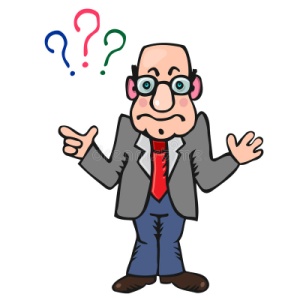 Рис. 272. Обобщение опытаОбобщение опыта – это формирование его теоретических оснований, а значит более глубокое и полное осмысление педагогом достигнутого и выявление перспектив для дальнейшего развития.Обобщение педагогического опыта:вид методической деятельности, предполагающий выбор и изучение какого - либо конкретного опыта, осмысление, анализ и обоснование, обобщенное и систематизированное его описание;результат методической деятельности, ее продукт;педагогический опыт возникает как диалогическая потребность педагога к совершенствованию собственной деятельности.Обобщение опыта других педагогов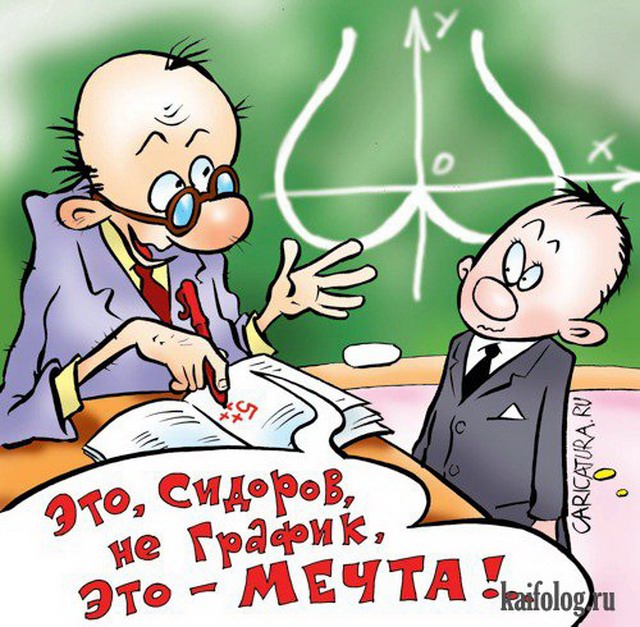 Рис. 273. Обобщение опыта других педагоговВ основе деятельности эксперта (педагога, методиста) заложено, прежде всего, осмысление, обоснование, анализ и обобщенное систематизированное описание педагогического опыта. При выборе педагогического опыта и его дальнейшего изучения эксперту необходимо обоснование обстоятельств, свидетельствующих о наличии такого опыта (длительное изучение реальной практической деятельности педагога, программно-методических материалов программ воспитательной деятельности, свидетельствующих о высокой и устойчивой результативности образовательно-воспитательного процесса в учреждении или детском творческом объединении на протяжении ряда лет).Важным этапом в ходе изучения педагогического опыта является постановка четкого целеполагания дальнейшего обобщения. Эксперт должен сделать прогноз и аргументацию ценностей предстоящего обобщения. Обобщить – это вывести и сформулировать основные идеи, на которых базируется конкретный педагогический опыт. Не менее важно обосновать актуальность, продуктивность и перспективность выявленных идей, раскрыть условия, при которых возможна их реализация. Эксперт должен стремиться к выявлению объективных закономерностей творческого использования и развития конкретного педагогического опыта.Процедурную сторону обобщения педагогического опыта составляют конкретные приемы, методики, способы обработки и описания полученного результата.Основным методом первичного изучения опыта является самодиагностика педагогом своей профессиональной деятельности (результативность образовательной программы, результативность воспитательной деятельности, профессиональная компетентность и т.д.). Эксперт должен ознакомиться с индивидуально-авторской или экспериментальной образовательной программой педагога, представляющей собой оригинальную методическую разработку, в которой дается обоснование новизны, актуальности новых концептуальных положений по одной из образовательных направленностей (художественно-эстетическая, культурологическая, социально-педагогическая, научно-техническая, туристско-краеведческая, эколого-биологическая и др.).В образовательной программе должен присутствовать раздел «Управление образовательной программой (по этапный контроль и результативность). Обычно, образовательные программы такого типа снабжены богатым учебно-методическим комплексом, раскрывающим технологические особенности программы. Педагог дополнительного образования также может представить на рассмотрение эксперту программу воспитательной деятельности детского творческого объединения, составленную на основе Концепции и Программы развития, Воспитательной системы данного ОУДОД. Для объективной оценки результативности деятельности педагога эксперт или инициативная группа могут составить примерный план обследования научно-методической, образовательной и воспитательной деятельности данного педагога.Рис. 274. Методы изучения педагогического опытаДля накопления разнообразного и достаточно обширного фактического материала используются следующие методы работы:Наблюдение применяется как прямое (осуществляется в процессе непосредственной работы), так и косвенное (путем ознакомления с учебно-производственной документацией и др. материалами). Объектами наблюдения могут быть: отдельные стороны работы учащихся и деятельности педагога, качество выполнения планируемой работы, уровень усвоения знаний учащимися, сформированность определенных умений и навыков, проявление индивидуальных умений и навыков, проявление индивидуальных особенностей и их роль в формировании творческой личности,дидактические условия, способствующие развитию творческого мышления учащихся, организации их деятельности, наличие средств обучения. Метод наблюдения принесет определенные результаты, если изучение опыта будет всесторонним, объективным и обоснованным.Беседа – ее ценность как метода исследования состоит в том, что она дает возможность непосредственного контакта с педагогами и учащимися, что позволяет глубже изучить все стороны учебно-воспитательного процесса в учебном заведении. Беседа, как и наблюдение, проводится в условиях учебно-воспитательного процесса. Ответы могут даваться в устной и письменной форме. Результаты беседы анализируются.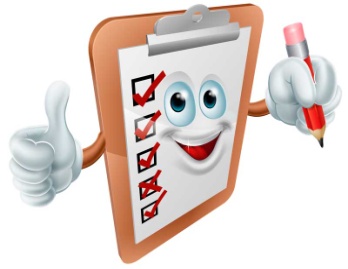 Рис. 275. АнкетированиеТестирование – выявляет наличие или отсутствие у учащихся знаний, умений и навыков, выполнение ими серии заданий диагностического характера.Изучение продуктов деятельности – изучение умений и навыков учащихся, приобретенных в процессе учебно-воспитательного воздействия, их способностей, интересов по результатам деятельности.Эксперимент – может быть контактирующим, обучающим, итоговым, формирующим. Проводится в тех случаях, когда нет других способов убедиться в целесообразности внедрения проверяемого опыта. Задача того, кто обобщает передовой опыт, заключается не только в том, чтобы фиксировать чужие достижения, автоматически применяя их. Необходимо создавать оригинальный опыт, применительно к местным условиям, разрабатывать рекомендации по совершенствованию практики, т.е. управлять передовым опытом (а это значит, что необходимо изучать и заимствованный опыт, организовав его экспериментальную проверку в двух-трех (и более) учреждениях образования).Обработка фактического материала – осуществляется путем анализа идей, фактов, математического подсчета тех или иных показателей, процентного или графического выражения, а затем обобщения, установления определенных закономерностей.Используя перечисленные методы обработки фактического материала, передовой опыт может быть обобщен в следующих формах:доклад, статья, отчет;буклет, плакат, листовка;кинофильмы, диапозитивы, диафильм;видеозапись, магнитофонная запись;методические разработки и др.Прежде чем приступить к обобщению передового педагогического опыта, необходимо уточнить полученные данные и конкретизировать их, проанализировать фактический материал и при необходимости дополнить его, провести практическую проверку полученных результатов.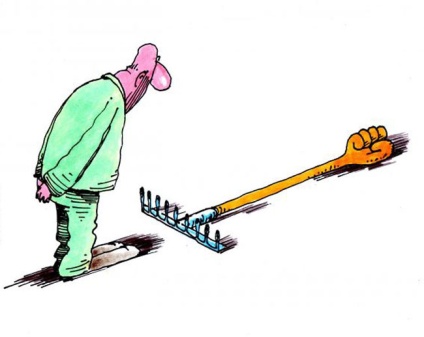 Рис. 276. Задача описания передового опытаОбобщение передового опыта начинается с его описания на основе наблюдения, бесед, опросов, изучения документов. Далее проводится классификация наблюдаемых явлений, их истолкование, подведение под известные определения и правила. Более высокий уровень анализа предполагает установление причинно-следственных связей, механизма взаимодействия различных сторон учебного процесса, уяснение внутренних закономерностей достижения успеха в обучении и воспитании. От описания опыта необходимо переходить к его анализу, выявлению типичного в деятельности педагога-новатора. Например, последовательное обобщение результативного педагогического опыта преодоления неуспеваемости в школах Ростовской области показало, что полученные результаты были следствием комплекса мероприятий, связанных с оптимизацией содержания, средств и методов обучения, сочетанием коллективной и индивидуальной работы в классе, с усилением воспитательного потенциала обучения, творческим характером учебных задач.Критерии и признаки передового педагогического опытаРис. 277. Критерии передового опытаРезультативность работы: высокие и устойчивые результаты учебно-воспитательной работы. В данном случае важна не отметка, а глубина и прочность знаний, образованность, культура, которую педагог  формирует у учеников;оптимальный уровень управленческой деятельности.Актуальность и социальная значимость:эффективное решение учебно-воспитательных задач;усовершенствование содержания управленческой деятельности.Новизна опыта:новое содержание педагогического процесса, а также новые методы, формы, средства педагогической деятельности, которые можно определить как творческий опыт;успешное применение известных научных положений передового опыта, так называемый репродуктивный опыт;рационализация отдельных сторон педагогической деятельности и деятельности по управлению педагогическим процессом.Рис. 278. Признаки передового опытаВысокие количественные и, главным образом, качественные показатели результатов учебно-воспитательного процесса по имеют следующие основные параметры:сформированность общественной направленности школьника, проявляющейся прежде всего в признаках коллективизма и общественной активности;образованность учеников (полнота и прочность знаний, система знаний и мера их общественности, умение переносить знания в новую ситуацию, наличие соответствующих умений и навыков - вычислительных, графических, грамотного письма, и др.). Если же брать эти критерии не только по отношению к учебному процессу вообще, то необходимо отметить такие показатели, как сформированные у учащихся познавательные интересы и потребности, стремление к самообразованию, наличие общественно ценных мотивов и ценностных ориентаций в учебной деятельности;воспитанность учащихся (по сдвигам в развитии у них общественно ценных личностных качеств и показателей общего развития). Имея в виду воспитательный процесс в более широком смысле, необходимо добавить такие показатели, как сформированность у учащихся общественно значимых ценностных ориентаций в деятельности, социальных мотивов общения и поведения, активной жизненной позиции, потребности в самовоспитании;трудовой опыт, т.е. стремление и наличие необходимых умений в различных видах деятельности, практические навыки в выполнении трудовых операций (их количество, качество, скорость), умение анализировать процесс и результат конкретного труда, самоконтроль, самоанализ проделанной работы, связь теории с практикой, рациональный подход к делу, коррекция в организации труда, высокое качество материальных (вещественных) результатов трудового процесса, рабочей операции.При наличии этих признаков данный опыт следует причислить к передовому, но затем надо еще измерить, в какой степени каждый признак проявляется. Так, о познавательных интересах учащегося, сформированных в результате особого подхода преподавателя к нему, можно говорить по таким признакам, как активность школьника на конкретном уроке, круг внеурочного чтения, участие в предметных олимпиадах, конкурсах, регулярное слушание и просмотр теле- и радиопередач. Мерой, при этом, могут быть, в частности, точность и полнота ответов на вопросы преподавателя, число дополнений к ответам товарищей на уроке (по собственной инициативе), вопросов к преподавателю, участие в олимпиадах, число и качество решенных конкурсных задач (число и степень трудности нерешенных), число обращений учащегося к преподавателю за консультацией и содержание его вопросов, число и содержание выступлений школьника перед товарищами с информацией, докладами (во внеурочное время) и, наконец, общая эрудиция учащегося, знание им материала, выходящего далеко за пределы учебного курса.Передовой педагогический опыт – это практика, содержащая в себе элементы творческого поиска, новизны, оригинальности, это высокое мастерство педагога, т.е. такая работа, которая дает наилучший педагогический результат. В данном случае речь идет об опыте, который может и не содержать в себе чего-то нового, но, основанный на успешном применении научно и практически доказанных принципов и методов, он является образцом для тех педагогов, которые еще не овладели педагогическим мастерством.1 этап. Организационный.Обнаружение противоречия между сложившимися формами и методами работы, с одной стороны, и необходимостью повышения ее эффективности – с другой. Это противоречие осознается, осмысливается, формулируется проблема в терминах педагогической науки.2 этап. Теоретическая и практическая подготовка.Поисковая работа: выявляются находки, новинки в работе отдельных педагогов или целых коллективов, имеющих определенные достижения в учебно-воспитательной работе. Определяется объект исследований, изучения и обобщения опыта.3 этап. Накопление фактического материала.Составляется развернутая программа изучения и обобщения опыта. Окончательно формулируется тема и цель, уточняется объект (школа, внешкольное учреждение, класс, кружок, группа, учебный предмет, педагог, коллектив и др.) и предмет изучения и обобщения.4 этап. Обработка фактического материала.На основе программы развертывается работа по сбору педагогических фактов и другого эмпирического и информационного материала. Полученный материал уточняется, проверяется его достоверность. Для дальнейшего изучения и обобщения педагогический опыт необходимо описать (назвать авторов, вычленить проблему, последовательно изложить суть опыта, описать конкретные условия и время, в которых он реализуется, показать успехи учебно-воспитательной работы, относящиеся к описываемому опыту).5 этап. Оценка изученного опыта и принятие решений.Описанный опыт осмысливается. Сопоставляются, сравниваются, анализируются факты, выявляются взаимосвязи между ними, выясняется характер зависимости педагогического процесса от конкретных условий. Отсюда следуют конкретные выводы.6 этап. Пропаганда, распространение, внедрение передового опыта.Осмысленный материал оформляется в виде доклада, статьи, методической разработки и рекомендаций, плаката, информации, текста лекции, брошюры, книги, монографии, диссертации и т.п.В целом положительный педагогический опыт должен соответствовать синергетическим критериям: открытости (не содержит однозначной аксиоматичности), дополнительности (ориентирован на возможность быть дополненным субъективными смыслами воспитанников), субъектности (ориентирован на актуализацию внутренней, творческой активности детей, а не только педагога), диалогичности (содержит основания для возникновения диалога).Критерий концептуальности – способность педагога придавать субъектам обучения характеристики открытости, неоднозначности, дополнительности, контекстности открытий, нелинейности, личностных смыслов и т.д.Критерий открытости ориентирует на представление в материале открытых для дополнения, неустоявшихся, неравновесных, парадоксальных (феноменальных) фактов, не имеющих однозначной трактовки. Способ их познания – критическая рефлексия – позволяющая производить обращение к смыслотворчеству субъектов обучения вместо механического заучивания.Критерий проблемности проявляет осмысленное отношение к ценностям умений. Содержательный акцент приходится на формирование проблемных представлений об умениях творческой деятельности и опыте их применения. В их основе – развитие умений критичного оценивания, рефлексии, самостоятельного мотивирования, поиска и обнаружения противоречий, дополнения собственными значениями различных смыслов умений и т.д.Параметрами оценки и обобщения могут служить такие показатели, как:концептуальность мышления, проявленная в построении и преобразовании содержания материала;разработка вариативных сценариев одного и того же занятия;соблюдение условий обеспечения взаимодействия в педагогической деятельности: признание прав обучающегося на собственную точку зрения и ее защиту; умения слушать и слышать воспитанника; готовность взглянуть на предмет изучения с позиций обучающегося; способность к сочувствию и сопереживанию;умения создавать условия для проявления ценностно-эмоционального и ценностно-смыслового отношения обучающегося к изучаемому материалу, представленные в умениях педагога востребовать эти отношения в процессе занятий;умения востребовать "обыденные" пояснения детьми собственных, допрофессиональных и интуитивных пониманий смысла представляемых педагогом действий, приемов, способов творческой деятельности;умение обращаться к источникам существования парадокса (представление материала, как феномена, со свойствами нелинейности, проблемности, открытости, бесконечности и т.д.);умения резонансно воздействовать на протекание учебного процесса, направлять его на возникающее целое, владение средствами максимального расширения творческого поиска, активного допущения нестандартных действий и идей, способами инициирования процессов самодостраивания субъектов обучения;открытость и диалогичность личности педагога, способность к сочувствию и сопереживанию и т.д.Формы представления положительного педагогического опыта: сборники; учебно-методические пособия; статьи; видеофильмы; кинофильмы;картотеки, рабочий план, конспекты уроков с методическими выводами; доклад на МО, педсовете, педчтениях, статьи в журналах, методические письма, бюллетени; отчёт о педагогическом эксперименте (если он ведётся); тематическая выставка методических материалов из опыта работы (стенды, альбомы, дидактические материалы, наглядные пособия).Методы пропаганды:устная пропаганда (чтение лекций, докладов на педагогических советах, методических объединениях, педагогических чтениях, конференциях);наглядная пропаганда (организация выставок, проведение открытых уроков, внеклассных мероприятий);письменная пропаганда (методические рекомендации автора).Обобщение личного педагогического опыта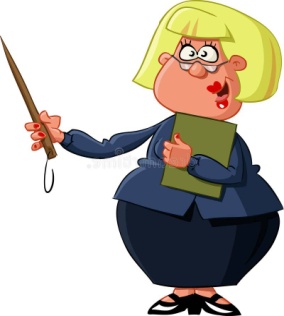 Рис. 280. Обобщение личного педагогического опытаДля обобщения собственного опыта Вам необходимо постараться увидеть свою деятельность как бы со стороны, то есть встать в позицию внешнего эксперта. Но при этом очень важно, чтобы сущность, то главное, что составляет основу опыта, принципы, на которых вы строите учебный процесс, не заслонялись излишними мелкими деталями.При обобщении и описании опыта необходимо ответить на вопросы:1. Что я делаю? (предмет деятельности).2. Для чего я это делаю? (какова цель?).3. Как я это делаю? (алгоритмы, формы, методы).4. Какой это дает результат?5. За счет чего этот результат достигнут?При описании опыта сначала нужно определить и выделить те основания, на которых происходило его обобщение. Далее должно следовать описание самого опыта как представление частного случая этого общего. Например, Вы можете описать опыт работы по системе развивающего обучения Л.В. Занкова и показать, как в своей практике Вы опираетесь на основные дидактические принципы данной системы, и в чем состоит именно Ваша, индивидуальная манера работы. Аналогично может быть раскрыта система работы по профильному обучению, где показано не только то, каким образом Вами реализуется авторская концепция учебника, но и какова Ваша собственная трактовка содержания учебного материала, что Вы внесли своего, чем при этом руководствовались и какие получили результаты.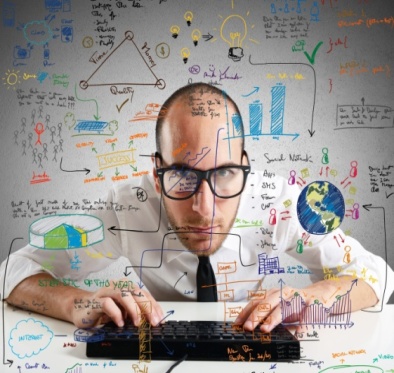 Рис. 281. Обобщение опытаСложность процесса самостоятельного обобщения опыта состоит в том, что педагогам далеко не всегда верно удается определить то общее, с которым соотносится их собственный опыт, так как, обобщая свой собственный опыт, человек нередко выдает желаемое за действительное, соотносит свою собственную практику с какой-нибудь новой модной технологией и находит в ней общие элементы.Обобщению и описанию может подлежать система или отдельные компоненты вашего педагогического опыта, которые стабильно дают положительные результаты. Важно отразить, на какие научные исследования Вы опирались, кто из ученых, ведущих практиков наиболее успешного обучения и воспитания детей был для вас предшественником.Осмысливая свой педагогический опыт и описывая его, Вам необходимо:вычленить противоречия (например, противоречие между необходимостью освоения большого объема учебного материала и недостаточно сформированными общеучебными умениями и навыками школьников), которые побудили Вас пересмотреть взгляды и выстроить иную иерархию (иерархия - это расположение частей или элементов целого в порядке от высшего к низшему) целей, задач и условий по сравнению с традиционной, предлагаемой в существующих программах и методиках;определить и сформулировать сущность своего опыта (новаторского или традиционного), ведущую идею;дать «теоретическую и практическую интерпретацию (понимание) опыта» с отражением следующих составляющих: сущность опыта, результативность, трудоемкость осуществления, возможность и условия освоения;описать каждую составную часть концепции, факторы успешности,  которые содержатся в системе Вашей работы (например: постановка целей (задач) обучения, воспитания; формирование у учащихся положительной мотивации, создание комфортных условий обучения; применение эффективной методики объяснения (закрепления, отработки и т.д.) нового материала, контроля знаний учащихся и т.д.; методы, приемы, формы, средства системы Вашей педагогической деятельности; педагогические технологии, применяемые Вами в образовательном процессе; другие факторы;описать условия обеспечения успешной деятельности Ваших учащихся, воспитанников.Представлять педагогический опыт в оргкомитет конкурса необходимо в виде краткого, конструктивного описания, которому должны быть присущи логическая завершенность, информативность, точность трактовки педагогических понятий, научность описываемых категорий. В опыте следует отразить, зафиксировать оригинальные приемы, методы, средства обучения, творческие находки, которые Вы используете в своей практической деятельности.Кроме представления общей картины, в описание педагогического опыта необходимо включить Ваши личные разработки, подтверждающие и иллюстрирующие сущность обобщенного опыта: планирование учебных занятий, материалы для текущего и итогового контроля, творческие задания, наглядно - иллюстративные материалы, сценарии уроков и т.д.Критерии оценки педагогического опыта.Актуальность (степень соответствия современным тенденциям развития образования).Концептуальность:своеобразие и новизна опыта;обоснованность выдвигаемых педагогических принципов и подходов.Целостность:необходимость и достаточность материалалогическая завершенностьРезультативность:ориентированность успеха на конкретный результатуспехи и достижения обучаемыхТипичные ошибки при обобщении и описании опыта:обобщение опыта подменяется описанием реального плана деятельности педагога;не находится истинная основа для обобщения;в результате неверных оснований для обобщения малоценный опыт определяется как ценный;при обобщении опыта происходит углубление в детали, не принадлежащие существу обобщаемого опыта;описывается не существующее, а желаемое;опыт обобщен не по тем основаниям, которые имеют место на самом деле.Обобщение педагогического опыта – это одна из форм самореализации и самовыражения педагога. Поэтому сегодня Вам необходимо включиться в работу по самодиагностике, анализу своей творческой деятельности, так как это ведет к повышению Вашей самооценки, формирует чувство собственной значимости. Все это будет способствовать активизации Вашей творческой деятельности, научит глубже анализировать свои достижения, бережно относиться к собственным методическим находкам, систематизировать, закреплять и развивать их.Обобщение педагогического опыта (один из вариантов на основе методики А.Капитанской):Сформулируйте, какие цели и задачи обучения, воспитания Вы решаете в своей педагогической деятельности.Выделите (сформулируйте) основные противоречия, решаемые в Вашем опыте, и определите пути их решения (проблема).Выделите ведущую идею (идеи) своего опыта, если возможно, разделите на составные части и выстройте их в иерархической последовательности.Приведите теоретические (научные) источники обоснования Вашего опыта.Какие, на Ваш взгляд, факторы успешности содержатся в системе Вашей работы? Например:постановка целей (задач) обучения, воспитания;формирование у учащихся положительной мотивации, создание комфортных условий обучения;применение эффективной методики объяснения (закрепления, отработки и т.д.) нового материала, контроля знаний учащихся и т. д.;методы, приемы, формы, средства системы Вашей педагогической деятельности;педагогические технологии, применяемые в образовательном процессе;другие факторы.Опишите факторы успешности в следующем порядке:название фактора успешности;состав (структура: основные компоненты);с какой целью Вы их применяете, в какой последовательности;какой результат дает применение этого фактора (факторов);за счет чего (именно каких элементов, условий) Вы получаете высокие результаты?Проанализируйте результаты Вашей педагогической деятельности, соотнесите их с целями и задачами.Опишите трудоемкость осуществления на практике Ваших идей (для педагога и учащихся), возможность и условия тиражирования.Отредактируйте текст, удалив из него малоэффективные рассуждения, повторы, сократив громоздкие словосочетания, обратив внимание на соответствие основной идее, принципам его реализации, содержанию и технологичности изложения.Методические объединения педагогов по ФКС и педагогическое развитие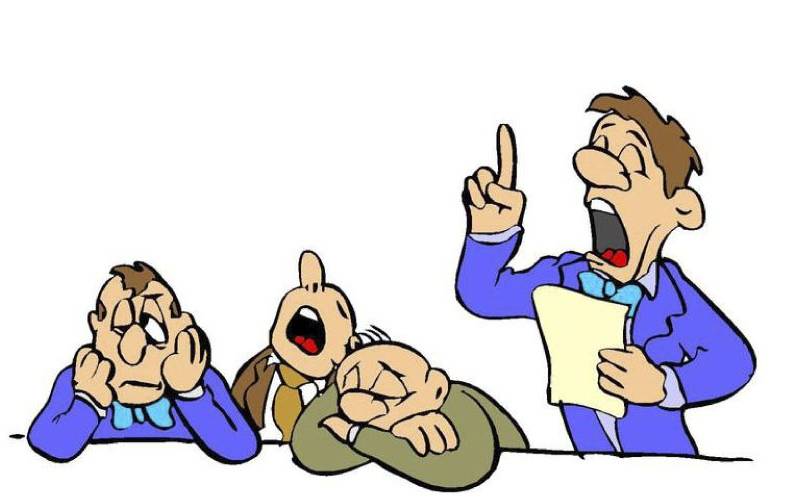 Рис. 284. Методическое объединениеМетодическое объединение знакомит педагогов с достижениями педагогической науки, помогает в углублении знаний по специальности, смежным дисциплинам. Содержание работы МО дифференцируются в зависимости от специальности, образования, педагогического опыта педагогов. Коллективные формы методической работы сочетаются с индивидуальной систематической работой по самообразованию, повышению квалификации. В задачи МО входят: разработка и проведение мероприятий по повышению уровня образовательно-воспитательного процесса, обсуждение вопросов теории обучения и воспитания, организация обмена опытом работы, внедрение опыта лучших педагогов УДОД, ознакомление со вновь вышедшей педагогической и научно-популярной литературой, учебными кино- и видеофильмами. Члены методического объединения проводят анализ занятий и массовых мероприятий, организуют консультации, экскурсии педагогов и т.д. Целями работы методического объединения являются: обеспечение качества образования,  отработка и внедрение лучших традиционных и новых образцов педагогической деятельности, взаимное профессиональное общение, обмен опытом, выработка единых подходов, критериев, норм и требований к оценке результатов образовательной деятельности учащегося и педагога. Утверждение К.Д. Ушинского о том, что "учитель живёт до тех пор, пока учится, как только он перестает учиться, в нём умирает учитель", в современных условиях приобретает особое значение. Сама жизнь сегодня ставит на повестку дня проблему непрерывного педагогического образования. Воспитать человека, способного реализоваться в жизни, могут только педагоги, обладающие высокой профессиональной компетентностью. Именно педагог является главным источником качества обучения, развития и воспитания школьника. А профессиональный рост педагога – залог успеха в работе по повышению эффективности образовательного процесса. Поэтому нужна действенная и эффективная структура методической службы, основная задача которой – создать все условия для развития профессиональной компетентности педагога. Профессиональная компетентность педагога формируется через постоянную систематическую профессиональную учебу. Следовательно, важнейшим звеном системы непрерывного образования членов педагогического коллектива является методическая деятельность. 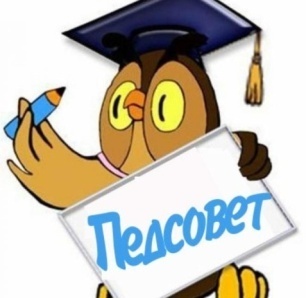 Рис. 285. Главная цель деятельности методических объединенийОсновные задачи работы методических объединений:обеспечение высокого методического уровня проведения всех видов занятий; профессиональное становление молодых преподавателей;повышение профессиональной квалификации педагогов; выявление, обобщение и распространение положительного педагогического опыта творчески работающих педагогов; внедрение в учебный процесс учебно-методических и дидактических материалов и программного обеспечения автоматизированных систем обучения, систем информационного обеспечения занятий, информационно-библиотечных систем; сосредоточение основных усилий методического объединения на создании научной базы знаний у учащихся выпускных классов для успешного поступления в ВУЗы по избранной специальности. Направления работы методического объединения по повышению профессиональных компетентностей педагогов:Заседания методических объединений. На них обсуждаются вопросы совершенствования структуры и содержания рабочих программ и тематических планов изучения предметов, методики проведения занятий, повышения эффективности и качества всех видов учебных занятий, совершенствования учебно-материальной базы, подготовки молодых специалистов, повышения квалификации, рассматриваются тексты и задания контрольных работ, аттестационные и другие учебно-методические материалы.Для системного повышения уровня профессионального мастерства педагогов методическое объединение организует работу по изучению нормативных документов по вопросам организации обучения и преподавания учебного предмета. Открытые уроки и мероприятия, мастер-классы. Основная цель проведения и посещения – целостное видение урока, его полный анализ и системная оценка. Уроки своих коллег целесообразно не заимствовать, а изучать, так как основными факторами на любом уроке являются личность педагога, особенности детей конкретного класса, что неповторимо, невоспроизводимо. Всегда нужно помнить мудрое и научно подтвержденное мнение К.Д. Ушинского: «Передается мысль, выведенная из опыта, но не сам опыт». Практика проведения мастер-классов показала, что они позволяют проявить и оценить эрудицию педагога, его артистизм, импровизационные возможности, исполнительское мастерство. Участие педагогов в профессиональных и творческих конкурсах. Педагоги принимают активное участие в конкурсах различного уровня. С интересом педагоги участвуют в различных региональных конкурсах и побеждают в них. Все это подтверждает высокий профессиональный уровень педагогов, их активную творческую позицию. Творческие отчеты педагогов. Они являются одной из вариативных форм в новой модели аттестации педагогических работников. Творческий отчет позволяет раскрыть актуальность проблемы профессиональной деятельности педагога, показать новизну, оригинальность педагогического опыта, его системность и эффективность. Творческие отчеты педагогов проходят, как правило, в рамках методической недели. Разработка методических продуктов. Одной из форм представления результатов педагогической деятельности являются методические разработки. Они публикуются в предметных журналах. Особого внимания заслуживают такие работы, как программы элективных курсов, учебно-методические пособия «Методика подготовки к ЕГЭ по истории и обществознанию» и т.д. Организация методической помощи аттестующимся педагогическим работникам. Необходима методическая помощь во внедрении новой модели аттестации педагогических и руководящих работников, поэтому обучающие семинары, проводимые с этой целью, способствуют осознанному выбору вариативных форм аттестации, тщательной подготовке аттестационных мероприятий. В результате реализации указанных форм деятельности методическое объединение способствует формированию и развитию необходимых профессиональных компетентностей: диагностических, проектировочных, целеполагания, организационно-деятельностных, коммуникативных, контрольно-оценочных, аналитических, прогностических. И наконец, правильно организованная работа методического объединения и создание комфортной нравственной атмосферы вселяют в педагога уверенность и желание творить, повышать свое профессиональное мастерство. Методическое объединение педагогов призвано создавать условия для раскрытия и развития инновационного потенциала педагогов, так как в хорошем психологическом климате, в теплом отношении, во внимании нуждаются не только ученики, но и педагоги, которые по меткому замечанию С. Соловейчика, тоже ученики «навечно вызванные к доске». Итак, грамотно спланированная и системная работа методического объединения способствует повышению профессиональных компетентностей и росту профессионального мастерства педагогов. В конечном счете, деятельность методического объединения педагогов должна привести к росту удовлетворенности педагогов собственной деятельностью, их высокой заинтересованности в инновационной деятельности, положительной динамике качества обучения и овладению педагогами современными методами обучения и воспитания.Оформление результатов обобщения опытаРис. 286. Содержание рекомендаций по оформлению и содержанию материалов о передовом педагогическом опытеРекомендации по оформлению и содержанию материалов о передовом педагогическом опыте:Обложка (титульный лист):название учреждения, представляющего материал;заглавие (название представляемого материала);Ф.И.О., должность того, кто представляет материал;год представления материала.Информационный лист:сведения об авторе опыта (творческой группе, коллективе): Ф.И.О., год рождения, образование, квалификационная категория и год присвоения, адрес, контактный телефон;сведения о том, какими материалами представлен опыт, их точное местонахождение;сведения о последователях опыта (если они есть), их отзывы и замечания, конкретные адреса распространения передового опыта (Ф.И.О., должность, название учреждения образования).Рецензия. Содержит отзывы и замечания эксперта о представленной работе (указать Ф.И.О., должность эксперта).Аннотация. Это сокращенное (на 1/3 страницы) изложение содержания материала об опыте в следующей последовательности:представление автора, составителя;основное содержание материала об опыте;читательское назначение материала.Оглавление. Дает развернутый перечень всех рубрик (разделов, глав, параграфов) соответственно тексту с указанием страниц. В целом оно должно отражать основные аспекты рассматриваемой в работе проблемы.Введение. Указываются актуальность рассматриваемого опыта, тема, предмет материала, сформулированные в заглавии; показывается научно-практическая значимость, проблематичность рассматриваемого опыта с тем, чтобы у читателя создалась определенная установка на восприятие его содержания и возник целенаправленный интерес. Целесообразно очертить круг вопросов, которые будут рассматриваться в опыте. Необходимо отметить индивидуальный вклад каждого автора, а если работа написана коллективом авторов – дать необходимые разъяснения отдельных моментов, объяснить термины, встречающиеся в тексте. Введение не должно повторять аннотацию.Основная аналитическая часть. Дается изложение рассматриваемого опыта, освещаются существующие подходы и пути их решения. Основную часть можно начать с описания достигнутых результатов в опыте педагога. Важно выявить и обосновать те конкретные противоречия, которые обусловили творческий поиск. При описании опыта в частных и общих выводах и их обосновании должно проявиться авторское отношение к нему.Выводы и рекомендации. Содержат сведения о фактическом состоянии проанализированной проблемы. Здесь прослеживаются причинно-следственные связи между используемыми педагогом средствами и полученными результатами. В заключительной части могут быть даны выводы и рекомендации, а также прогнозы, отражающие перспективы развития данного опыта, проблемы и пути их решения. Выводы являются очень важным разделом работы и могут носить характер рекомендаций, направленных на эффективное решение рассматриваемых в опыте проблем, или характер прогноза, т.е. опережающего опыта, раскрывающего возможности передового опыта в определении на его основе дальнейшей разработки как отдельных научных проблем, так и теории и практики учебно-воспитательного процесса в целом.Приложение. Составляется при необходимости. Таблицы, примеры, материалы справочного характера и пр. не должны повторять текст работы, а лишь служить ее дополнением.Методические рекомендации как форма описания педагогического опытаМетодические рекомендации – один из наиболее распространённых видов печатной методической продукции, способ выражения и распространения методических знаний. Они издаются обычно в виде брошюры или являются заключительной частью научного отчёта. 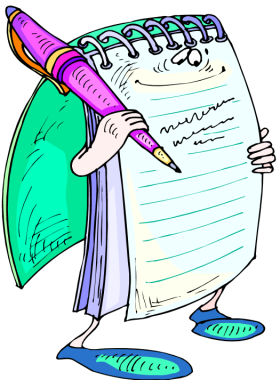 Рис. 287. Методические рекомендацииМетодические рекомендации создаются для оказания помощи педагогу, педагогическому коллективу в выработке решений, основанных на достижениях науки и передового практического опыта.Методические рекомендации содержат в себе раскрытие одной или нескольких частых методик. Их задача – рекомендовать наиболее эффективные, рациональные варианты, образцы действий, применительно к определённой группе лиц или деятельности. В методических рекомендациях возможны указания по организации и проведению одного или нескольких видов деятельности, иллюстрирующих методику на практике.
Рекомендации должны иметь адресата: педагога, директора школы, методиста, педагогический коллектив и др. Терминология, стиль, объём методических рекомендаций строго регламентируется с учётом специфики деятельности конкретного адресата.
Подготовленные автором методические рекомендации проходят процедуру подготовки к изданию, установленную в образовательном учреждении приказом.Оформление методических рекомендаций:На титульном листе вверху указывается учреждение, которое издаёт методические рекомендации.Посередине листа - инициалы и фамилия автора, название издаваемой работы, в скобках необходимо обозначить: "методические рекомендации".Внизу указывается место и год издания.Содержание оборота титульного листа оформляется сотрудниками редакционно – издательского отдела.Примерная структура написания методических рекомендаций1. Вступительная часть. В ней даётся обоснование актуальности, необходимости издания рекомендаций по заявленной проблеме; краткий анализ состояния проблемы по литературным источникам и опыту практической деятельности; указывается адресат, которому предназначено издание; разъясняется характер помощи, предложенной в данной публикации.2. Изложение главного тезиса – общая характеристика основных подходов к оптимальному решению существующей проблемы.3. Методические указания по содержанию и организации педагогического (управленческого) процесса.4. Примерные варианты осуществления эффективных видов деятельности.5. Описание результатов и перспектив развития предложенных в рекомендациях способов деятельности.6. Рекомендации адресату по организации работы, направленной на использование рекомендации в практике деятельности:условия, необходимые для внедрения предложенных рекомендаций;конкретные действия по определению результатов и их анализу;планирование и коррекция работы;возможные трудности, способы их предупреждения и преодоления.7. Список использованной и рекомендуемой литературы по проблеме.Анализ и самоанализ педагогической деятельности. Педагогическая рефлексия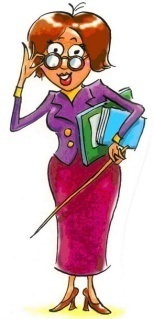 Рис. 288. Особенности процесса профессионального развития педагогаВ зрелом возрасте обостряется проблема несоответствия между Я-реальным и Я-идеальным, и в связи с этим, как и в более ранних периодах, возможны не только возрастные противоречия, но и возрастные кризисы. Причём, наряду с отрицательными в середине жизни, возможны и «кризисы взлёта», развития профессионального сознания, автономизации и индивидуализации в профессии, что особенно важно в процессе профессионально-личностного саморазвития педагога.Профессионализм, безусловно, не просто приходит с опытом, он зависит ещё и от многого другого: мотивации педагога, содержания работы, интереса к делу, личных способностей и личностных свойств. Нельзя считать, что только с помощью обучения из дилетанта можно сделать суперпрофессионала. Однако целенаправленное, правильно организованное обучение в системе методической работы играет в становлении педагога-профессионала немаловажную роль.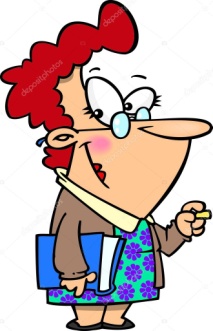 Рис. 289. Профессиональное самосознание как показатель профессионально-личностного развития педагогаНаиболее полно процесс саморефлексии, самоанализа и самооценки описал с психологической точки зрения Беспалько В.П. Он раскрыл этот процесс через профессиональное самосознание, которое является неотъемлемой частью педагогического мастерства и мерилом развития учителя. Автор выделяет четыре основных компонента профессионального самосознания:«актуальное Я» – каким сейчас себя видит учитель;«ретроспективное Я» – каким он себя видит и оценивает по отношению к начальным этапам своей работы;«идеальное Я» – каким хотел бы стать учитель;«рефлексивное Я» – как, с точки зрения учителя, его рассматривают и оценивают руководители школы, коллеги, ученики и родители.«Актуальное Я» является центральным элементом профессионального самосознания учителя и основывается на трех других. По отношению к «ретроспективному Я» дается система критериев оценки собственного профессионального опыта и достижений. «Идеальное Я» дает перспективу личности и обусловливает саморазвитие в профессиональной сфере. «Рефлексивное Я» является шкалой среды в профессиональной деятельности учителя и обеспечивает объективность самооценки.Формирование мотивации педагога на профессиональное саморазвитие. Подчеркивая важность положительного мотива саморазвития, Беспалько В. П. указывает, что формирование такой мотивации эквивалентно формированию навыков самосознания по анализу взаимодействия всех четырех его компонентов. Для формирования мотивации учителя на профессиональное саморазвитие необходимо: наличие адекватной самооценки; сформированность нормативного или идеального представления о педагогической деятельности; чтобы педагог соотносил свою деятельность с образцами.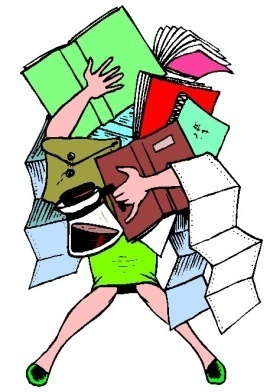 Рис. 290. Место и значение инновационной деятельности в процессе профессионального саморазвития педагоговЕсли педагогу, работающему в традиционной системе, достаточно владеть педагогической техникой, т.е. системой обучающих умений, позволяющих ему осуществлять учебно-воспитательную деятельность на профессиональном уровне и добиваться более или менее успешного обучения, а также приобрести педагогическое мастерство, т.е. педагогическую умелость, отражающую особую отшлифованность методов и приёмов применения психолого-педагогической теории на практике, благодаря чему обеспечивается высокая эффективность образовательного процесса, – два базовых уровня профессионального развития – то для перехода в инновационный режим определяющим является готовность педагога к инновациям.Формирование готовности педагога к инновационной деятельности в системе методической работы. Готовность как активно-действенное состояние личности выражает способность решать педагогические задачи с учётом конкретных условий практической деятельности. Очевидно, определение готовности к инновационной деятельности не может ограничиваться характеристиками опытности, мастерства и профессионализмаГотовность к инновациям включает три основные компонента:психологический (личностно-мотивационный: необходимые личностные свойства и стремление внедрять новое);теоретический (система знаний осваиваемых новшеств, технологии их внедрения, новых способов и форм осуществления профессиональной деятельности и т. д.);практический (совокупность умений реализовывать эти новшества).Многие руководители считают главным в системе методической работы – дать необходимые теоретические знания, т.е. сформировать теоретическую готовность. Наиболее опытные управленцы понимают необходимость оказания методической помощи в становлении практической готовности, особенно при возникающих затруднениях. Это действительно важно, но, главным образом, в традиционной системе методической работы.При становлении же готовности к инновационной, в том числе личностно ориентированной деятельности, определяющей является готовность психологическая, то есть личностно-мотивационная.Главным «камнем преткновения» в структуре данной готовности является всё же личностная готовность, то есть наличие у педагогов основных личностных свойств, необходимых для инновационной деятельности.Однако главным компонентом готовности педагога к оптимизации педагогического процесса является психологический, т. е. личностно-мотивационный. Это: понимание и желание оптимизировать методический и педагогический процессы, наличие у педагога необходимых личностных свойств.Исследования показывают, что педагоги, успешно оптимизирующие индивидуально-методическую систему и учебно-воспитательный процесс в целом, овладевают такими личностными качествами, как:Этапы профессионально-личностного саморазвития учителя.Первый шаг – поиск своей позиции, когда педагог осознает, что эффективность его деятельности зависит от продуцирования собственных решений.Затем – второй этап – идет своеобразный внешний и внутренний профессиональный диалог – критический анализ различных вариантов решения поставленных педагогических задач.Следующий шаг – выбор приоритета, построение основ своего авторского варианта обучения на основе сопоставления традиционных схем педагогической деятельности с ее инновационными образцами, которые предоставляются учителю в ходе интерактивных деятельностно-игровых методических занятий.И, наконец, – последний этап – ситуация «отказ от стереотипов» - рефлексия собственного опыта, обоснование и апробация своей авторской методической системы.Портфолио педагогических достиженийПортфолио (от англ. portfolio) – портфель, папка для важных документов.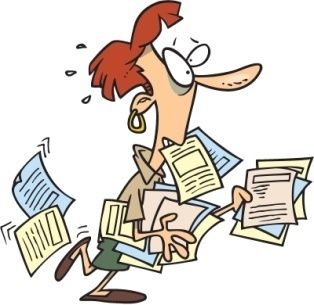 Рис. 292. ПортфолиоИдея использования портфолио в сфере образования возникла в середине 80-х годов в Соединенных Штатах Америки. В конце прошлого века идея применения портфолио в образовании становится популярной во всем мире.Реализация идей реформы образования, направленных на преодоление перегрузки учащихся, создание адаптивной образовательной среды, обязывает педагога внедрять в практику более эффективные методы обучения, рационально организовывать учебно-познавательную деятельность учащихся, заниматься экспериментально-инновационной работой. А это предполагает необходимость постоянного творческого педагогического поиска, личностно профессионального самосовершенствования и саморазвития. Становится очевидным, что в современных условиях каждый педагог должен постоянно повышать свой профессиональный уровень, необходимый для решения педагогических задач. И, как бы критически мы не относились к зарубежному опыту или чужим инновациям, ни один современный человек не сомневается в необходимости образовательной реформы с учетом лучшего отечественного и зарубежного опыта, как в содержании и технологиях работы, так и в способах оценки достижений специалистов образования, а еще больше – в новых технологиях развития ключевых компетенций и профессиональной культуры.Портфолио в образовании можно рассматривать как:собрание образцов работ и документов, иллюстрирующих возможности и достижения его владельца;форму целенаправленной систематизации и непрерывной самооценки и коррекции результатов и достижений;технологию саморазвития и самосовершенствования;средство мотивации и стимулирования творческой активности и самообразования;средство самопрезентации и карьерного роста;показ достижений в управленческой и педагогической деятельности;средство мониторинга и оценки профессионального развития.Основной смысл портфолио:показать все, на что способен его владелец;проиллюстрировать все, чего достиг;раскрыть эффективность пути от цели к результату;показать потенциальные возможности для дальнейшего личностного и профессионального развития.Основные цели ведения портфолио:систематизация управленческого или педагогического опыта;определение направлений профессионального развития;более объективная самооценка    (оценка) профессиональных умений;помощь при самоанализе и самооценке управленческой или педагогической деятельности.Рис. 293. Виды портфолиоПортфолио документов как витрина достижений:лицензии;сертификаты;дипломы;свидетельства и т.д.Портфолио отзывов (оценок):рецензии;характеристики;благодарности;отзывы;резюме и т.д.Портфолио процесса как набор материалов и творческих работ:авторские разработки;управленческие концепции и технологии;авторские программы и проекты;методические рекомендации и т.д.Аттестационное портфолиоВ период подготовки к аттестации на 1, 2 или высшую квалификационную категорию целесообразно предложить педагогам оформить аттестационный портфолио, который поможет наглядно показать его соответствие заявленной квалификационной категории. В это портфолио могут войти материалы, показывающие владение педагогом современными педагогическими технологиями, устойчивость и динамику результатов его деятельности, наличие оригинальных разработок, оценку деятельности участниками пед. процесса и администрацией. Педагог может по желанию включать разные рубрики, которые, по его мнению, наиболее ярко покажут его профессионализм, творчество. Однако следует ориентировать педагогов на представление материалов только за межаттестационный период, не зависимо от того, проводится аттестация планово (1 раз в 5 лет) или, по заявлению педагога, досрочно.На основе простых видов портфолио можно конструировать и апробировать комплексные портфолио. Комплексное портфолио может состоять из следующих разделов:набор документов;набор отзывов;набор авторских материалов и творческих работ по теме портфолио в соответствии с его назначением, демонстрирующих усилия и прогресс, персональный или коллективный.В зависимости от цели портфолио может быть методическим, проблемно-исследовательским, рефлексивным, презентационным.Структура портфолио.Примерная структура портфолио:1.  Титульный лист.2. Творческая визитка автора.3.  Краткая трудовая биография.4.  Педагогическое кредо.5.  Тема и цель ведения портфолио.6.  Цель и основные задачи профессиональной деятельности на конкретный период.7.  Документы и материалы из опыта работы (авторские). Их подбор зависит от содержания профессиональной деятельности, уровня мастерства, темы и цели портфолио.8.  Рефлексивные записки с анализом процесса индивидуального или коллективного развития, творческой активности и наиболее рациональных форм работы и средств достижения поставленных целей.Основные принципы составления и использования портфолио:принцип добровольности;принцип преемственности;принцип непрерывного развития;принцип индивидуализации;принцип субъективности:принцип взаимозависимости и взаимодополняемости.Вопросы, на которые необходимо ответить перед началом пользования системы портфолио:мотивация, каковы цели и назначение портфолио;из каких компонентов будет состоять портфолио (вид и структура);определить виды рефлексии и критерии самооценки.При формировании и работе с портфолио необходимо соблюдать следующие требования:материалы и документы отбираются автором самостоятельно, располагаются в определенном порядке, составляется перечень или оглавление;портфолио должен содержать образцы лучших авторских работ;документы обязательно датируются, в них указываются должности и звания рецензентов, авторов рекомендаций;периодически материалы пополняются, систематизируются и анализируются;результаты работы отслеживаются в соответствии с поставленными целями;регулярно пишутся рефлексивные записки.